Sub-regional RTEP Committee for PJM WestVia teleconferenceFriday December 17th, 20211:00 p.m. – 4:00 p.m. EPTAdministrationWelcome, Announcements and Review of the Anti-trust, Code of Conduct, and Media Participation Guidelines Review Agenda for this meetingRTEP UpdatesReliability Update
PJM will present the reliability update.AMPT Supplemental Projects
AMPT will present 1 system need.Dayton Supplemental Projects
Dayton will present 2 system needs and 1 potential solution.DEOK Supplemental Projects
DEOK will present 1 potential solution.APS Supplemental Projects
APS will present 1 potential solution.AEP Supplemental Projects
AEP will present 1 system need and 1 potential solution.Local Planning AssumptionsAEP Local Planning Assumptions
AEP will present 2022 Local Planning Assumptions.AMPT Local Planning Assumptions
AMPT will present 2022 Local Planning Assumptions.ComEd Local Planning Assumptions
ComEd will present 2022 Local Planning Assumptions.DEOK Local Planning Assumptions
DEOK will present 2022 Local Planning Assumptions and End of Life Planning Criteria 2022.Dayton Local Planning Assumptions
Dayton will present 2022 Local Planning Assumptions.13A.DLC Local Planning Assumptions
        DLC will present 2022 Local Planning Assumptions.EKPC Local Planning Assumptions
EKPC will present 2022 Local Planning Assumptions.First Energy Local Planning Assumptions
First Energy will present 2022 Local Planning Assumptions.ITCI Local Planning Assumptions
ITCI will present 2022 Local Planning Assumptions.NEET Local Planning Assumptions
NEET will present 2022 Local Planning Assumptions.OVEC Local Planning Assumptions
OVEC will present 2022 Local Planning Assumptions.Informational OnlyInformational Only - M-3 Process Needs Status
This spreadsheet allows stakeholders to track process defined in Open Access Transmission Tariff, Attachment M-3 and leading to the development of the supplemental projects.Informational Only – Aggregate Maps for Supplemental Projects
Aggregate geographic representation of supplemental projects not previously included in Local Plan. Informational Only – Planning Community Open Questions
Open questions regarding M-3 projects received through Planning Community.Informational Only – AEP Immediate Needs Document
AEP Immediate Needs Document.Meeting Wrap UpDiscussion and Comments Regarding the Conduct of the MeetingFuture Meeting DatesAntitrust, Code of Conduct and WebEx InstructionsJanuary 21, 20221:00 p.m. – 4:00 p.m.TeleconferenceFebruary 18, 20221:00 p.m. – 4:00 p.m.TeleconferenceMarch 18, 20221:00 p.m. – 4:00 p.m.TeleconferenceAntitrust:You may not discuss any topics that violate, or that might appear to violate, the antitrust laws including but not limited to agreements between or among competitors regarding prices, bid and offer practices, availability of service, product design, terms of sale, division of markets, allocation of customers or any other activity that might unreasonably restrain competition.  If any of these items are discussed the chair will re-direct the conversation.  If the conversation still persists, parties will be asked to leave the meeting or the meeting will be adjourned.Code of Conduct:As a mandatory condition of attendance at today's meeting, attendees agree to adhere to the PJM Code of Conduct as detailed in PJM Manual M-34 section 4.5, including, but not limited to, participants' responsibilities and rules regarding the dissemination of meeting discussion and materials.Public Meetings/Media Participation: Unless otherwise noted, PJM stakeholder meetings are open to the public and to members of the media. Members of the media are asked to announce their attendance at all PJM stakeholder meetings at the beginning of the meeting or at the point they join a meeting already in progress. Members of the Media are reminded that speakers at PJM meetings cannot be quoted without explicit permission from the speaker. PJM Members are reminded that "detailed transcriptional meeting notes" and white board notes from "brainstorming sessions" shall not be disseminated. Stakeholders are also not allowed to create audio, video or online recordings of PJM meetings. PJM may create audio, video or online recordings of stakeholder meetings for internal and training purposes, and your participation at such meetings indicates your consent to the same.Participant Identification in WebEx:When logging into the WebEx desktop client, please enter your real first and last name as well as a valid email address. Be sure to select the “call me” option.PJM support staff continuously monitors WebEx connections during stakeholder meetings. Anonymous users or those using false usernames or emails will be dropped from the teleconference.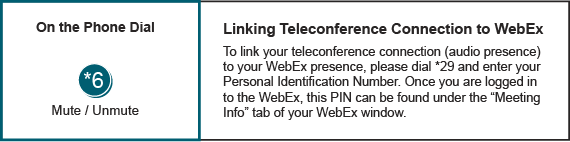 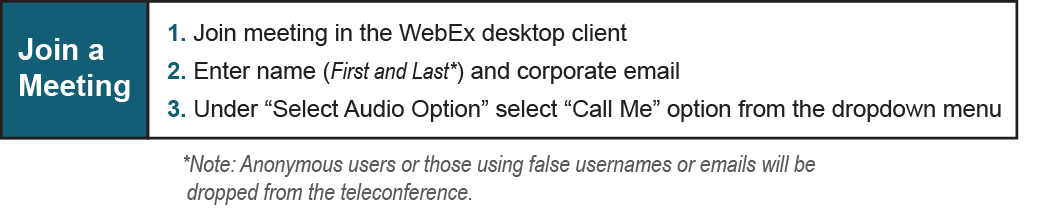 